						Βαθμός Προτεραιότητας:            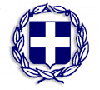 ΘΕΜΑ: Ανακοίνωση κληρώσεων Επιτροπών Παραλαβής Έργων Έχοντας υπόψη:1. Τις διατάξεις του άρθρου 61 του N.4257/2014 (ΦΕΚ 14.4.2014) , που ορίζει ότι η σύσταση των επιτροπών παραλαβής των έργων γίνεται από το Δημοτικό Συμβούλιο2. Τις διατάξεις του άρθρου 26 του Ν. 4024/2011.3.Τις διατάξεις της υπ' αριθ. Εγκύκλιου του ΥΠ.Δ.Μ.ΗΛ.Δ. ΔΙΣΚΠΟ/Φ.18/ΟΙΚ.21526/4-11-2011 (ΑΔΑ:45ΒΜΧ-Ω1Β): «Συγκρότηση συλλογικών οργάνων της διοίκησης και ορισμός των μελών τους με κλήρωση»4. Την υπ' αριθ. ΔΙΣΚΠΟ/Φ.18/οικ. 21508/11 (ΦΕΚ 2540 Β/7-11-2011) : Διενέργεια της διαδικασίας κληρώσεως για τον ορισμό μελών των συλλογικών οργάνων της διοίκησης για τη διεξαγωγή δημόσιων διαγωνισμών ή την ανάθεση ή την αξιολόγηση, παρακολούθηση, παραλαβή προμηθειών, υπηρεσιών ή έργων.5. Την υπ' αριθ. Εγκύκλιο του ΥΠ.Δ.Μ.ΗΛ.Δ. ΔΙΣΚΠΟ/Φ.18/οικ.23243/23-11-11 (ΑΔΑ: 457ΚΧ-ΤΧΩ): Διενέργεια της διαδικασίας κληρώσεως για τον ορισμό μελών των συλλογικών οργάνων της διοίκησης για τη διεξαγωγή δημόσιων διαγωνισμών ή την ανάθεση ή την αξιολόγηση, παρακολούθηση, παραλαβή προμηθειών, υπηρεσιών ή έργων.6. Την υπ' αριθ. Εγκύκλιο του ΥΠ.Δ.Μ.Η.Δ. ΔΙΣΚΠΟ/1.18/ΟΙΚ.21700/19-9-12 (ΑΔΑ: Β4Θ0Χ-ΖΕ2): Εφαρμογή του άρθρου 26 του ν.4024/2011 «Συγκρότηση συλλογικών οργάνων της διοίκησης και ορισμός των μελών τους με κλήρωση».7. Το υπ’ αριθ. 30653/23-04-2014 έγγραφο της Αποκεντρωμένης Διοίκησης Μακεδονίας – Θράκης περί «Σύστασης Επιτροπής Παραλαβής έργων»8. Το υπ’ αριθ. 51277/30-06-2014 έγγραφο της Αποκεντρωμένης Διοίκησης Μακεδονίας – Θράκης περί «Διευκρινήσεων επί της συγκρότησης Επιτροπών Προσωρινής και Οριστικής Παραλαβής Έργων»9 . Την ανάγκη ανάδειξης Προέδρων και Μελών τακτικών και αναπληρωτών για τη συγκρότηση των επιτροπών παραλαβής των παρακάτω έργων:Α). Πρόεδρο και Μέλος  της Επιτροπής του έργου «Διαμόρφωση και εξοπλισμός χώρων ωδείου φιλαρμονικής ορχήστρας Σίνδου», με αριθ. μελ. 6/2012,  του οποίου ο προϋπολογισμός είναι 126.000,00€,  δηλ. κάτω από 1.000.000,00 €Β). Πρόεδρο και Μέλος  της Επιτροπής του έργου «Κατασκευή βοηθητικών υποδομών σε σχολεία του Δήμου», με αριθ. μελ.  18/2012,  του οποίου ο προϋπολογισμός είναι 45.378,48€, δηλ. κάτω από 1.000.000,00 €Γ). Πρόεδρο και Μέλος  της Επιτροπής του έργου «Αποκατάσταση χώρων υγιεινής 1ου Δημοτικού Σχολείου Διαβατών και αντικατάσταση κουφωμάτων», με αριθ. μελ. 27/2012,  του οποίου ο προϋπολογισμός είναι 200.000,00€, δηλ. κάτω από 1.000.000,00 €Δ). Πρόεδρο και Μέλος  της Επιτροπής του έργου «Αποκατάσταση – Συντήρηση σχολικών κτιρίων του Δήμου», με αριθ.μελ. 15/2013, του οποίου ο προϋπολογισμός είναι 37.632,57€, δηλ. κάτω από 1.000.000,00 €Ε).  Πρόεδρο και Μέλος  της Επιτροπής του έργου «Κατασκευή αίθουσας πολλαπλών χρήσεων και βοηθητικών χώρων 1ου & 2ου Δημοτικού Σχολείου Κυμίνων στο Πολυδύναμο Πολιτιστικό Κέντρο του Δήμου Αξιού», με αριθ.μελ. 130/2008, του οποίου ο προϋπολογισμός είναι 600.000,00€, δηλ. κάτω από 1.000.000,00 €ΣΤ). Πρόεδρο και Μέλος  της Επιτροπής του έργου "Ηλεκτροφωτισμός και κατασκευή πεζοδρομίου τμήματος οδού Μεγ. Αλεξάνδρου στα Κύμινα», με αριθ. μελ. 1/2013,  του οποίου ο προϋπολογισμός είναι 135.701,06€, δηλ. κάτω από 1.000.000,00 €10. Το γεγονός ότι ο Προϊστάμενος της Διευθύνουσας Υπηρεσίας και οι επιβλέποντες των έργων δεν δύνανται να είναι μέλη της επιτροπής παραλαβής, γνωστοποιούμε ότι η Διεύθυνση Τεχνικών Υπηρεσιών την Τετάρτη 11 Φεβρουαρίου 2015, ώρα 10:00 π.μ., θα διεξάγει κλήρωση για την ανάδειξη των τακτικών και αναπληρωματικών Προέδρων και Μελών, που θα συγκροτήσουν τις παραπάνω επιτροπές στο γραφείο του αναπλ. Προϊσταμένου Διεύθυνσης  Τεχνικών Υπηρεσιών, Νικ. Πλαστήρα 9 –κτίριο ΚΕΠΕΣ.Η παρούσα ανακοίνωση να αναρτηθεί στην ιστοσελίδα του Δήμου Δέλτα.Η Συντάξασα Αναπλ. Προϊσταμένη	                                       Ο Αναπλ. Προϊστάμενος Τμήματος Τεχνικών Υπηρεσιών               Διεύθυνσης Τεχνικών ΥπηρεσιώνΑναστασία Νικοπούλου			        Δημήτριος Γεμενετζής Πολιτικός Μηχανικός Π.Ε        	Αγρον. Τοπογράφος Μηχανικός Π.Ε. MScΕσωτερική διανομή:-Γραμματεία-Συντάξασα: Αναστασία ΝικοπούλουΕΛΛΗΝΙΚΗ ΔΗΜΟΚΡΑΤΙΑΕΛΛΗΝΙΚΗ ΔΗΜΟΚΡΑΤΙΑΣίνδος, 04  - 02  - 2014ΝΟΜΟΣ ΘΕΣΣΑΛΟΝΙΚΗΣΝΟΜΟΣ ΘΕΣΣΑΛΟΝΙΚΗΣΑρ. Πρωτ.: 2677ΔΗΜΟΣ ΔΕΛΤΑΔΗΜΟΣ ΔΕΛΤΑΔΙΕΥΘΥΝΣΗ ΤΕΧΝΙΚΩΝ ΥΠΗΡΕΣΙΩΝ ΔΙΕΥΘΥΝΣΗ ΤΕΧΝΙΚΩΝ ΥΠΗΡΕΣΙΩΝ ΠΡΟΣ: ΠΙΝΑΚΑ ΑΝΑΚΟΙΝΩΣΕΩΝ  ΠΡΟΣ: ΠΙΝΑΚΑ ΑΝΑΚΟΙΝΩΣΕΩΝ  Ν.Πλαστήρα 9 (Κτίριο ΚΕΠΕΣ)Ν.Πλαστήρα 9 (Κτίριο ΚΕΠΕΣ)                 ΔΗΜΟΥ ΔΕΛΤΑ                  ΔΗΜΟΥ ΔΕΛΤΑ 574 00 ΣΙΝΔΟΣ574 00 ΣΙΝΔΟΣΠληροφορίες:  Αναστασία ΝικοπούλουΤηλέφωνο:Fax:Email:2310/570-746 2310 /570-747a.nikopoulou@dimosdelta.grKOIN:1.ΔΗΜΟΣ ΔΕΛΤΑΑυτοτελές Τμήμα Προγραμματισμού, Οργάνωσης και ΤΠΕΝικ. Πλαστήρα 13Τ.Κ. 574 00 ΣίνδοςKOIN:1.ΔΗΜΟΣ ΔΕΛΤΑΑυτοτελές Τμήμα Προγραμματισμού, Οργάνωσης και ΤΠΕΝικ. Πλαστήρα 13Τ.Κ. 574 00 Σίνδος2. ΔΗΜΟΣ ΑΜΠΕΛΟΚΗΠΩΝ-ΜΕΝΕΜΕΝΗΣΔιεύθυνση Τεχνικών Υπηρεσιών, Πολεοδομίας, Καθαριότητας & ΠεριβάλλοντοςΥπόψη κας Αικ. ΦωτέαΠατρ. Γρηγορίου Ε΄12, Τ.Κ. 561 23 Αμπελόκηποι2. ΔΗΜΟΣ ΑΜΠΕΛΟΚΗΠΩΝ-ΜΕΝΕΜΕΝΗΣΔιεύθυνση Τεχνικών Υπηρεσιών, Πολεοδομίας, Καθαριότητας & ΠεριβάλλοντοςΥπόψη κας Αικ. ΦωτέαΠατρ. Γρηγορίου Ε΄12, Τ.Κ. 561 23 Αμπελόκηποι3. ΔΗΜΟΣ ΩΡΑΙΟΚΑΣΤΡΟΥ  Διεύθυνση Τεχνικών Υπηρεσιών & Πολεοδομίας Υπόψη κας Τόλια Ελένης Βας. Γεωργίου 23 & Τραπεζούντος Τ.Κ. 570 13 Ωραιόκαστρο3. ΔΗΜΟΣ ΩΡΑΙΟΚΑΣΤΡΟΥ  Διεύθυνση Τεχνικών Υπηρεσιών & Πολεοδομίας Υπόψη κας Τόλια Ελένης Βας. Γεωργίου 23 & Τραπεζούντος Τ.Κ. 570 13 Ωραιόκαστρο4. ΔΗΜΟΣ ΩΡΑΙΟΚΑΣΤΡΟΥ  Διεύθυνση Περιβάλλοντος  & Ποιότητας Ζωής Υπόψη κας Ευθυμίου Αικατερίνης Βας. Γεωργίου 23 & Τραπεζούντος Τ.Κ. 570 13 Ωραιόκαστρο4. ΔΗΜΟΣ ΩΡΑΙΟΚΑΣΤΡΟΥ  Διεύθυνση Περιβάλλοντος  & Ποιότητας Ζωής Υπόψη κας Ευθυμίου Αικατερίνης Βας. Γεωργίου 23 & Τραπεζούντος Τ.Κ. 570 13 Ωραιόκαστρο5. ΔΗΜΟΣ ΧΑΛΚΗΔΟΝΟΣΔιεύθυνση Τεχνικών ΥπηρεσιώνΥπόψη κου Κωτούλα ΧρήστουΕθνικής Αντίστασης 36Τ.Κ. 571 00 Κουφάλια5. ΔΗΜΟΣ ΧΑΛΚΗΔΟΝΟΣΔιεύθυνση Τεχνικών ΥπηρεσιώνΥπόψη κου Κωτούλα ΧρήστουΕθνικής Αντίστασης 36Τ.Κ. 571 00 Κουφάλια6. ΔΗΜΟΣ ΝΕΑΠΟΛΗΣ – ΣΥΚΕΩΝΔιεύθυνση Τεχνικών Υπηρεσιών Υπόψη κας ΓαλανάκηΛεχόβου 4Τ.Κ. 566 26 Θεσσαλονίκη6. ΔΗΜΟΣ ΝΕΑΠΟΛΗΣ – ΣΥΚΕΩΝΔιεύθυνση Τεχνικών Υπηρεσιών Υπόψη κας ΓαλανάκηΛεχόβου 4Τ.Κ. 566 26 Θεσσαλονίκη